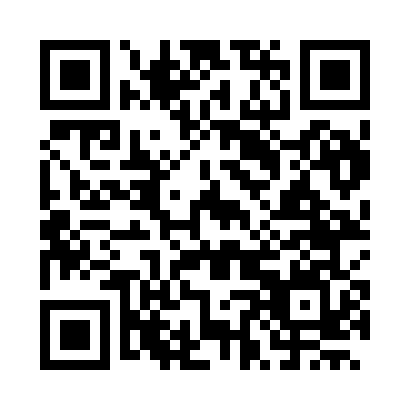 Prayer times for Argenteuil, Ile-de-France, FranceWed 1 May 2024 - Fri 31 May 2024High Latitude Method: Angle Based RulePrayer Calculation Method: Islamic Organisations Union of FranceAsar Calculation Method: ShafiPrayer times provided by https://www.salahtimes.comDateDayFajrSunriseDhuhrAsrMaghribIsha1Wed5:096:301:485:499:0710:282Thu5:076:281:485:499:0910:303Fri5:046:261:485:509:1010:324Sat5:026:251:485:509:1210:345Sun5:006:231:485:519:1310:366Mon4:586:211:485:519:1510:387Tue4:566:201:485:529:1610:408Wed4:546:181:475:529:1710:429Thu4:526:171:475:539:1910:4410Fri4:506:151:475:539:2010:4611Sat4:486:141:475:549:2210:4812Sun4:466:121:475:559:2310:5013Mon4:446:111:475:559:2410:5214Tue4:426:101:475:569:2610:5415Wed4:406:081:475:569:2710:5616Thu4:386:071:475:579:2810:5817Fri4:366:061:475:579:3011:0018Sat4:346:051:475:589:3111:0219Sun4:336:031:485:589:3211:0320Mon4:316:021:485:599:3411:0521Tue4:296:011:485:599:3511:0722Wed4:276:001:485:599:3611:0923Thu4:265:591:486:009:3711:1124Fri4:245:581:486:009:3811:1325Sat4:235:571:486:019:4011:1426Sun4:215:561:486:019:4111:1627Mon4:205:551:486:029:4211:1828Tue4:185:541:486:029:4311:1929Wed4:175:541:486:039:4411:2130Thu4:165:531:496:039:4511:2231Fri4:155:521:496:049:4611:23